Dear Parents/Guardians & Students:Welcome parents and student to World History!This course is designed to give students knowledge regarding the major events of World History.  This takes them from the emergence of humankind up through the most recent events in our ever changing world.  World History will give students a foundation upon which the other major courses of American History I & II and Civics & Economics will be built; it is essential that students understand key concepts in World History in order to succeed in these two courses.I believe that the success of students is dependent upon the cooperation and communication of all parties involved – teachers, parents, and students.  My e-mail address is tcummings@wcpss.net.  I encourage you to contact me with any questions, comments, and/or concerns you may have.  E-mail is the preferred means of communication.  To ensure that I can add you to our parent e-mail list and contact you if necessary, please provide a telephone number and an e-mail address on the Student Data Form provided in this packet.IMPortant Information:*This course is a requirement for graduation from the North Carolina Public School System.*Students who do not meet expectations are required to repeat the course.*Students will have assignments daily. *Grades may be checked through ‘Home Base’ located at the WCPSS website. *Excessive absences and/or tardiness will result in a discipline referral and will, more than likely, result in failing the course. *Students that accumulate ten (10) or more absences during the course of the semester will need to make up their time. Failure to make up the absences will result in the student failing the course. Parents/Guardians & Students, please review all information in this packet and sign below to acknowledge that you have read and understand all the information contained in this packet.  If you have questions or concerns, please contact me._________________________________________		__________________________________(Parent/Guardian Name – print)					(Parent/Guardian Signature)_________________________________________		__________________________________(Student Name – print)						(Student Signature)The following documents are included in this packet:Student Data Form – information required……………………………..(return to teacher)World History Syllabus – please read thoroughly………………………(student keeps in his/her binder)Again, I am extremely excited about this school year and look forward to working with your student and you!Thank you very much,Taylor CummingsCary High SchoolStudent Data FormTeacher:  Mr. CummingsLast Name:				______	First Name:			_		_____Date of Birth:  ________________		Age:  ________Parent/Guardian’s Name:							_____________	Cell Phone:  ____________ Home Phone:  __________Work Phone:  __________E-mail Address (Required):  ___________________________________________Parent/Guardian’s Name:								___________Cell Phone:  ____________ Home Phone:  __________Work Phone:  ____________E-mail Address (Required):  ____________________________________________List any health conditions that may affect your classroom performance:Please list any extracurricular activities that you may participate in at CHS or elsewhere:																																										_____________Mr. Taylor Cummings	World History	Cary High School                   tcummings@wcpss.net		Room 308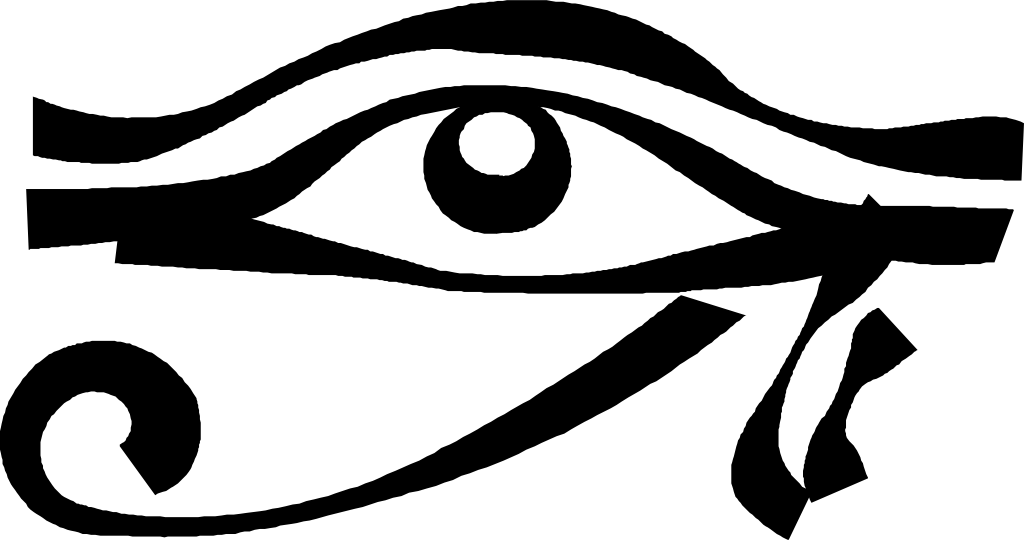 											     919.460.3549Introduction:World History is a survey course that explores themes of human experience common to civilizations from ancient times to present:  the ways societies are organized and interact, the ways in which technology and environment impact societies, the ways societies have dealt with continuity and change, and the ways societies relate through trade, war, and diplomacy.  Students will understand how people shape their world and how their world shapes them.I am here to work with you and serve as a mentor to you as well.  My job is to provide structure, organization, and expertise.  Ultimately, though, what you learn from this course will depend on your level of commitment to your education!Policies for World History with Mr. CummingsProcedures for World History with Mr. CummingsSchool ScheduleSubjectTeacherRoom NumberFirst PeriodSecond PeriodThird PeriodFourth PeriodBehavior Guidelines1. Work hard.2. Be kind.3. Do the right thing. Academic IntegrityAny student who engages in or attempts to engage in the following behaviors shall be subject to disciplinary action. Cheating – giving or receiving of any unauthorized assistance on academic work.Plagiarism – copying the language, structure, or idea of another and representing it as one's own work.Falsification – verbal or written statement of any untruth.                                                                                                                                                                                                                                                                                                                                                                                                                                                                                                                                                                                                                                                                                                                    Failure to comply with the policy will result in failure of assignments. Any student who engages in or attempts to engage in the following behaviors shall be subject to disciplinary action. Cheating – giving or receiving of any unauthorized assistance on academic work.Plagiarism – copying the language, structure, or idea of another and representing it as one's own work.Falsification – verbal or written statement of any untruth.                                                                                                                                                                                                                                                                                                                                                                                                                                                                                                                                                                                                                                                                                                                    Failure to comply with the policy will result in failure of assignments. Tardiness Students are tardy if they are not in their seats, preparing to begin class when the bell rings. Tardy students will have detention with me after school or during lunch. Students, who are tardy more than three times or fail to serve detention, will be referred to an administrator.Students are tardy if they are not in their seats, preparing to begin class when the bell rings. Tardy students will have detention with me after school or during lunch. Students, who are tardy more than three times or fail to serve detention, will be referred to an administrator.Bring Your Own Device (Cell-phone etiquette) Cary High School has created a policy that is a reflection of a world we live in today; a world where technology-natives are quickly becoming the majority and where technology is being utilized in more key processes than previous generations could have imagined. However, along with technology, comes proper social behavior—etiquette. Just as there is etiquette for anything else, there is proper etiquette for the use of cell phones. Cary High is proud to pilot the Bring Your Own Device (BYOD) program. RED = We will NOT be using cell phones / technology in class today; therefore, your phone should be off and out of sight. Yellow = We will eventually be using cell phones / technology in class today, but not right away. Phones should be SILENT and FACE DOWN until permission is given to use. GREEN = We will be using cell phones today. Cary High School has created a policy that is a reflection of a world we live in today; a world where technology-natives are quickly becoming the majority and where technology is being utilized in more key processes than previous generations could have imagined. However, along with technology, comes proper social behavior—etiquette. Just as there is etiquette for anything else, there is proper etiquette for the use of cell phones. Cary High is proud to pilot the Bring Your Own Device (BYOD) program. RED = We will NOT be using cell phones / technology in class today; therefore, your phone should be off and out of sight. Yellow = We will eventually be using cell phones / technology in class today, but not right away. Phones should be SILENT and FACE DOWN until permission is given to use. GREEN = We will be using cell phones today. RestroomStudents who need to use the restroom during class should wait for a break in the lesson, and then ask permission. They must sign out, take the pass, and then sign back in. Abuse of this privilege will result in disciplinary action.  Students who need to use the restroom during class should wait for a break in the lesson, and then ask permission. They must sign out, take the pass, and then sign back in. Abuse of this privilege will result in disciplinary action.  Grading (Life Test)(Quarterly)------------(Final Semester) ...Is this going to be on the test? "Yeah, about the test: The test will measure whether you are an informed, engaged, and productive citizen of the world, and it will take place in schools and bars and hospitals and dorm-rooms and in places of worship. You will be tested on first dates; in job interviews; while watching football; and while scrolling through your Twitter feed. 

The test will judge your ability to think about things other than celebrity marriages; whether you’ll be easily persuaded by empty political rhetoric; and whether you’ll be able to place your life and your community in a broader context. 

The test will last your entire life, and it will be comprised of the millions of decisions that, when taken together, make your life yours. And everything — everything — will be on it. I know, right? So pay attention."  - John GreenHonors:50% - Tests25% - Quizzes15% - Classwork 10% - Homework-----------------------------40% - 1st Quarter Grade40% - 2nd Quarter Grade20% - Final Exam       (100% Total)...Is this going to be on the test? "Yeah, about the test: The test will measure whether you are an informed, engaged, and productive citizen of the world, and it will take place in schools and bars and hospitals and dorm-rooms and in places of worship. You will be tested on first dates; in job interviews; while watching football; and while scrolling through your Twitter feed. 

The test will judge your ability to think about things other than celebrity marriages; whether you’ll be easily persuaded by empty political rhetoric; and whether you’ll be able to place your life and your community in a broader context. 

The test will last your entire life, and it will be comprised of the millions of decisions that, when taken together, make your life yours. And everything — everything — will be on it. I know, right? So pay attention."  - John GreenHonors:50% - Tests25% - Quizzes15% - Classwork 10% - Homework-----------------------------40% - 1st Quarter Grade40% - 2nd Quarter Grade20% - Final Exam       (100% Total)QuizzesThere will be a short quiz each day on the previous day’s lesson. These quizzes will be graded on a weekly basis. Studying your class notes will be crucial. ClassworkClasswork is work assigned in class that must be completed and submitted the day it is assigned. IF not completed, it will be the student’s responsibility to complete the assignment outside of class for submission the following day. Late workMake-up work, including any missed test, is your responsibility.  I will repeat that it is YOUR responsibility to pick up missed work.  As you are in high school now, do not expect the teacher to track you down to make up work. If work is over 2 days late, it is the discretion of the teacher to accept it.PLT Policy: 10 points/day late for Honors / 5 pts/day for Academic Assessment Mastery Policy (AMP)Any student who scores below a 77 on a major assessment (Tests; Daily Quizzes and Classwork omitted from AMP) is eligible for the chance to show mastery on that specific assignment.  The highest mastery grade a student may attain is a 76.   In order for a student to have this opportunity to show mastery, the following parameters must be met:The student must take responsibility for taking advantage of AMPThe student has three school days from the day the major assessment was returned to speak to his/her teacher about taking advantage of AMP The student will have one week to complete the requirements to be eligible for AMP and to complete the AMP opportunityStudents who have an unexcused absence on the original date of the major assessment forfeits their AMP opportunityAMP will be limited according to class level:3 opportunities for Academic classes2 opportunities for Honors classesCriteria to receive AMP: Students may be asked to first complete test corrections prior to receiving AMPTeachers may require that all assignments be completed prior to the original major assessmentAbsencesWhen students are absent, they should CHECK BLACKBOARD!!! Announcements, notes, and classwork, will be posted on Blackboard and should be completed before returning to class. 10 UNEXCUSED ABSENCES = FORCED FAILURE OF THE COURSE.